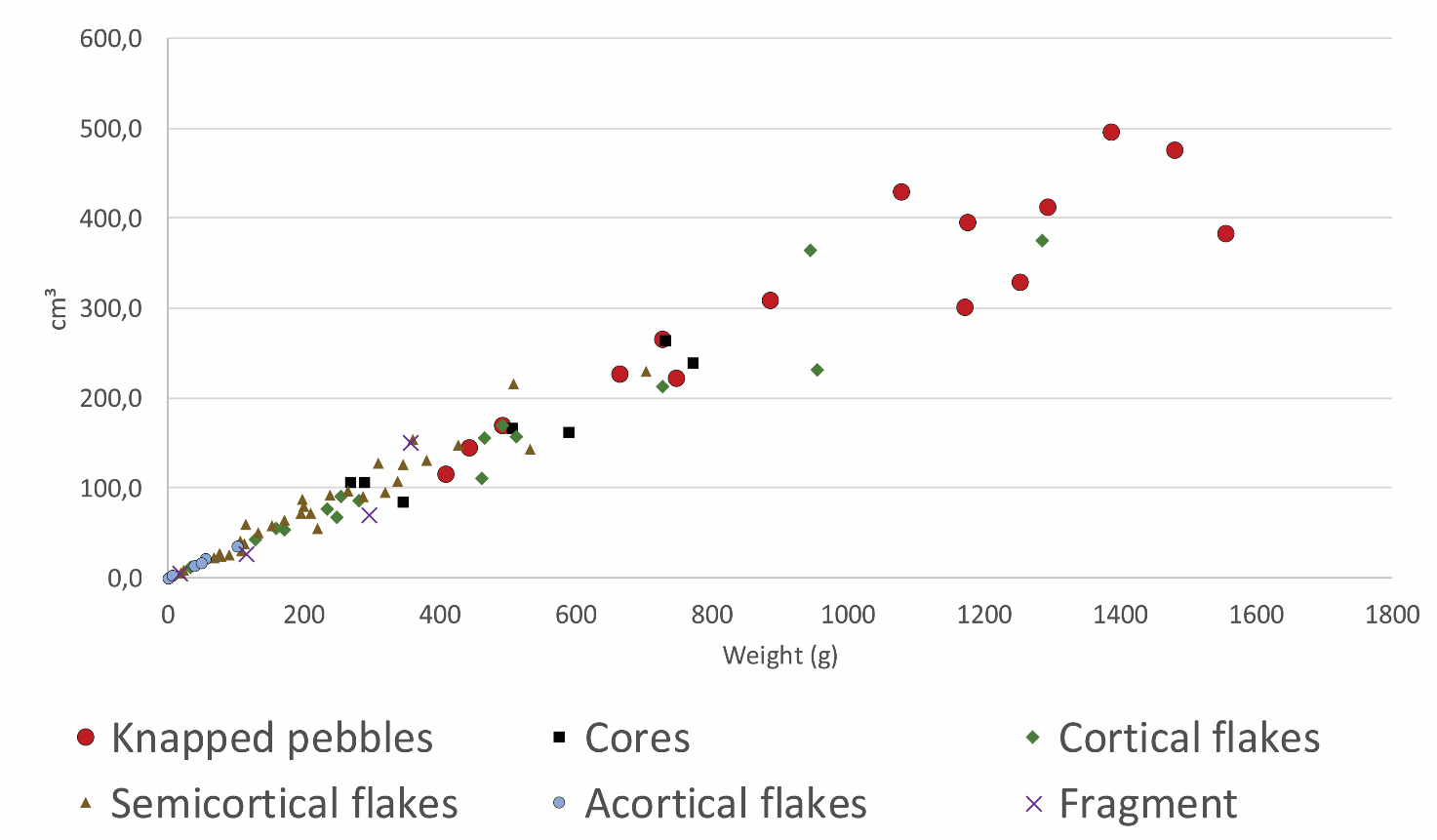 Supplemental Figure 3: Dispersion of the volume (cm³) and weight (g) values of the technological categories.